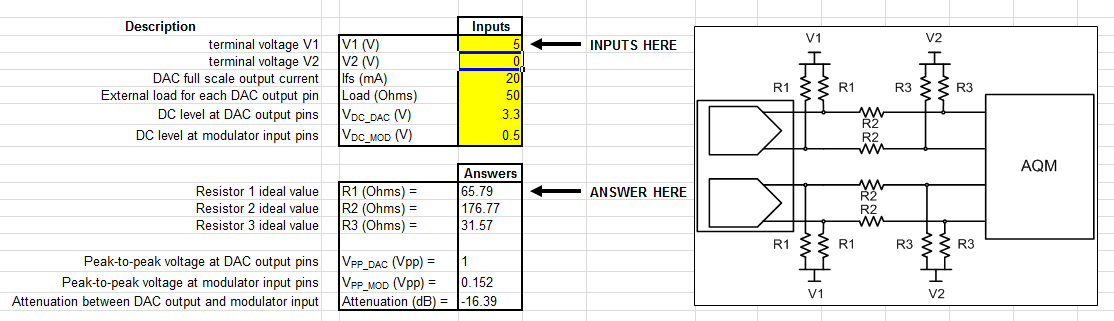 Network with the above calculated network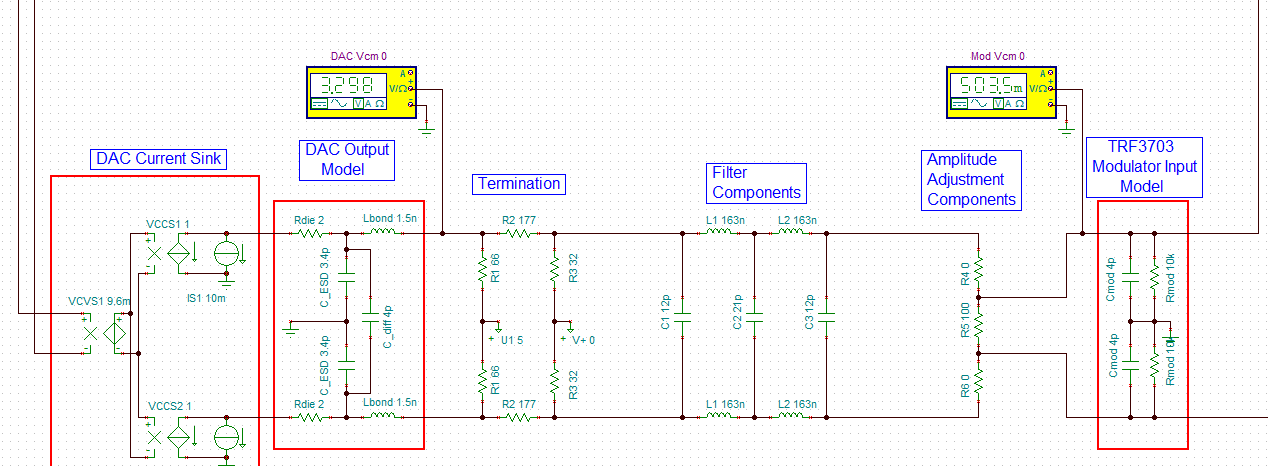 Network with wrong DAC common mode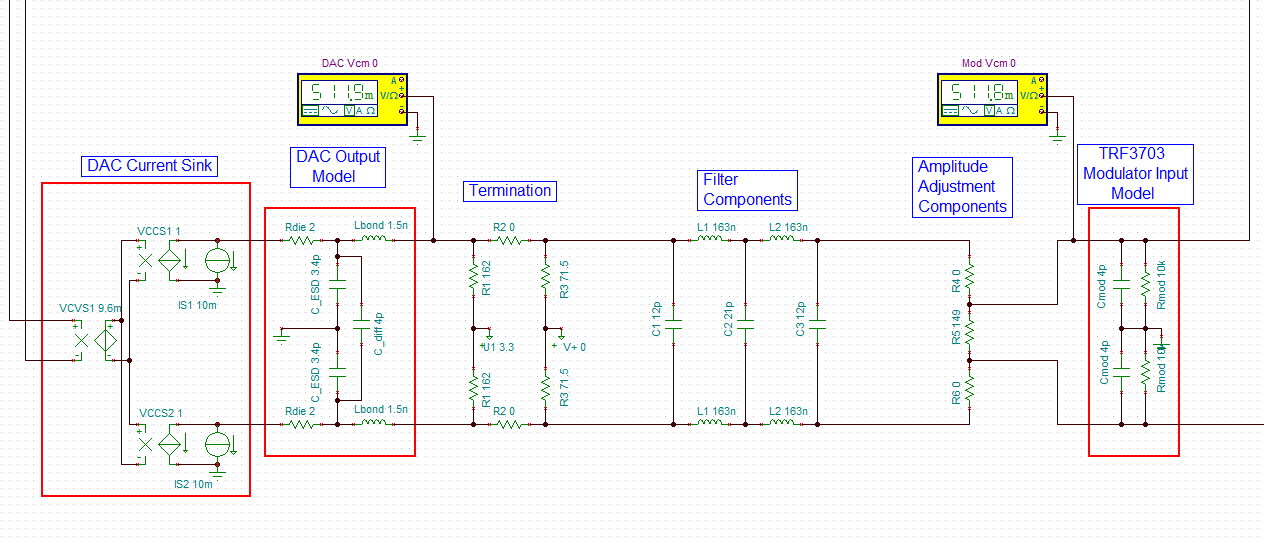 